PAISLEY PRIMARY SCHOOL   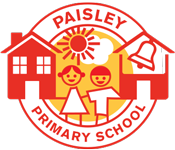 We value every child in our community: we want them to aspire to the greatest things!   Anti-bullying Policy    September 2023   

AimsAt Paisley Primary School we aim:To provide all children, staff and parents with a safe, secure and happy environment, where quality relationships are important and individuals are valued and respected, regardless of race, religion, sexual orientation, gender and ethnicity;To be proactive and to take positive action to prevent bullying from occurring and deal with any instances in school quickly, efficiently and sensitively;To keep both pupils and parents/carers informed of the school’s expectations for behaviour and to develop and foster an effective working partnership between school and home.To ensure sound record keeping (through the CPOMS system) to document any incidents and ensure clarity for all stakeholdersEqual OpportunitiesAt Paisley Primary School we do not discriminate against any child or adult on the grounds of race, disability, gender, age, pregnancy, maternity, religion or belief or sexual orientation.  We embrace the individuality of all and comply fully with the Equality Act, 2010. Our six golden rules ensure that respect for all lies at the heart of everything that we do in school.At Paisley Primary School staff, governors, stakeholders, parents and children work together to create a happy, caring, learning environment, where positive relationships are developed, encouraged and valued.  Bullying, in any form, will not be tolerated.  It is the responsibility of everyone in school to aim to prevent occurrences of bullying and to deal with any incidents quickly and effectively.Consequently, the governors are actively involved in reviewing and revising this policy, monitoring behaviour and preventing bullying.Definition of BullyingBullying is behaviour by an individual or group, repeated over time, which intentionally hurts another individual or group, either physically or emotionally.This can include:Emotional – being unfriendly, excluding, tormentingPhysical – punching, kicking, hitting, any use of physical violenceRacist – racial taunts, graffiti, gesturesSexual – unwanted physical contact or sexually abusive commentsHomophobic – because of, or focusing on the issue of sexualityVerbal – name-calling, sarcasm, spreading rumoursCyber – all areas of internet, email, gaming and chat room misuse, mobile phone misuse - threats by text messages or calls, misuse of associated technology, i.e., camera & videoThe definition of bullying, as defined in the DfE, ‘Preventing and Tackling Bullying, (2017), is: Bullying is behaviour by an individual or group, repeated over time, that intentionally hurts another individual or group either physically or emotionally. Bullying can take many forms (for instance, cyber-bullying via text messages, social media or gaming, which can include the use of images and video) and is often motivated by prejudice against particular groups, for example on grounds of race, religion, gender, sexual orientation, special educational needs or disabilities, or because a child is adopted, in care or has caring responsibilities. It might be motivated by actual differences between children, or perceived differences.Bullying is NOT, for example, falling out with friends or choosing to play with other children.Specific bullying relationships, (DCSF Safe to Learn) are:Pupil on pupil or peer-on-peerPupil on staffStaff / adult on pupilStaff on staff – see Whistleblower’s Policy, Dignity at Work Policy and Staff HandbookPaisley Primary School describes the forms of bullying in terms of ‘how’ the bullying is carried out in the following terms:DIRECTPhysicalVerbalNon-verbalEmotionalINDIRECTCyber-BullyingChildren are bullied for many reasons.  Bullying relates to difference – real or imagined. The following is a list of reasons from DCSF ‘Safe to Learn’ Guidance and is reinforced through the DfE ‘Preventing and Tackling Bullying, 2017:AppearanceAbilityHealthFamily or home circumstancesSocial classRace, religion or cultureDisabilitySENHomophobiaSexist, sexual and transgenderAll instances of bullying should be logged on CPOMS. Where bullying makes reference to a ‘protected characteristic, this must also be made clear and logged on CPOMS (Child Protection Online Monitoring and Safeguarding system). Parents of both parties should be informed.Possible Signs of BullyingPupils wo are being bullied may show changes in behavior, such as becoming shy and/or nervous, feigning illness, taking unusual absences or an increased reliance on adults.  There may be evidence of changes in standards or work, deterioration in behavior or lapses in concentration.Reporting Incidents Pupils are encouraged to report all types of bullying or inappropriate behavior in school immediately in either verbal or written format.  Pupils must recognize that being a ‘bystander’ is not acceptable, and understand how their silence supports bullying and makes them, in part, responsible for what happening to the victim. Bullying behaviour is never ignored and it is the responsibility of all members of the school community to act on incidents of bullying. The Jigsaw PSHCE curriculum ensures pupils in all year groups received up-to-date teaching and instruction in preventing and stopping bullying. We celebrate anti-bullying week in school to further raise awareness of this issue. Prevention of BullyingAt Paisley Primary we use a range of preventative measures to support our Behaviour Policy and to prevent bullying:Discussion of issue in Assemblies and ClassesBehaviour PolicyAppraising the best behaviour (positive behaviour ladder)Curriculum and events – Anti-Bullying weekSix golden rules (and follow-up sanctions/consequences)The emphasis, which is placed on the celebration of every individual and the PSHCE and British Values curriculumStaff supervision and monitoring Support programmes for vulnerable children and their familiesELSA provision and friendship groups Healthy SchoolsSchool CouncilClear channels of communication within school and with all stakeholders and external agenciesAccord record keeping on CPOMSOpal Play initiative for unstructured periods in schoolIn order to identify incidents of bullying and the identities of bullies, staff at Paisley Primary School:Watch for early signs of distress in pupilsListenTalk to pupils and parentsAre vigilant at all timesMonitor children who may be more at risk or vulnerableLog any incidences of alleged bullying throughout the school day: during lessons and unstructured timeInform senior staff as soon as possiblePrevention of Extremism and RadicalisationPaisley Primary School is committed to the prevention of Extremism and Radicalisation.  The school adheres to DfE and local authority guidance and advice; monitoring, evaluation and reviewing practice, as necessary. Regular PREVENT and safeguarding training takes place to equip staff with skills to identify and prevent the signs of such behaviour quickly. The DSL, staff and Governing Body also receive local authority training and any associated updates, in response to legislation.Roles and ResponsibilitiesAt Paisley Primary School, we want all pupils to feel safe, valued and happy. Governing BodyThe governing body is responsible for the Anti-Bullying Policy and for ensuring that it is monitored and reviewed.  The governing Body will:Support the Head of School and the staff in the implementation of this policy.Regularly monitor incident report and actions takenAppoint a member of the governing body to have a specific responsibility for Anti-Bullying.Head of SchoolThe Head of School is responsible for implementing the Anti-Bullying policy and will ensure that:Bullying is addressed in the curriculum in all year groups, in particular through the PSHCE Jigsaw curriculum All staff receive regular CPD trainingThe Governing Body receive information and updates regarding Anti-BullyingGood communication between pupils, staff and parents, where appropriate Parents/CarersWe expect that parents/carers will understand and be engaged in everything that is being done for their child at school.  They will support the work of the school in helping us to meet our aims and ensure their children follow the six golden rules of respect at Paisley Primary School.  We want them to feel confident that everything is being done to make sure that their child is happy and safe at school. We meet with parents regularly to discuss incidents and ensure that all parties are happy with the resolution. PupilsWe expect that our pupils will:Support the Head of School and staff in the implementation of this policy
Follow the six golden rules of respect.Will not bully other childrenWill not encourage or support bullyingWill tell an adult if the think they are being bulliedWill tell an adult if they think someone else is being bulliedRelevant LinksAnti-Bullying Alliance – www.anti-bullyingalliance.org.ukNSPCC – www.nspcc.org.ukChildline – www.childline.org.ukKidscape – www.kidscape.org.ukRevised 	               		July 2020Approved by Governing Body		July 2020Reviewed				September 2021Reviewed                                                       September 2022
Reviewed                                                       September 2023
J Danson Head of SchoolAppendix 1 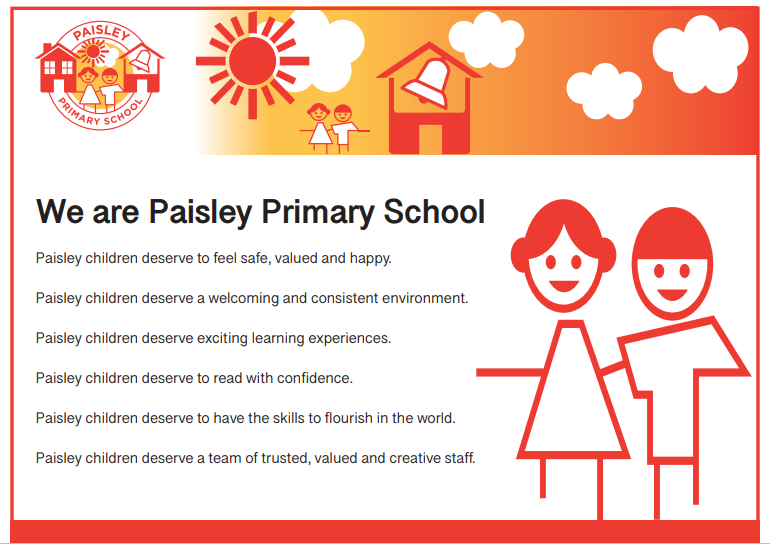 